ชื่อโครงการวิจัย………………………………………………………………………………………………………………….… …………………………………………………………………………………………………………………………………………ลงนามผู้วิจัย ………....................................................... 	(……………………………………………….)             วันที่ ……….................................................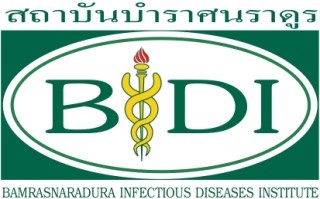 แบบรายงานการส่งโครงร่างการวิจัยเพื่อพิจารณาครั้งแรก		   Initial Review Submission Form1.   ข้อมูลผู้วิจัย ผู้ร่วมวิจัย และที่ปรึกษา1.   ข้อมูลผู้วิจัย ผู้ร่วมวิจัย และที่ปรึกษา1.   ข้อมูลผู้วิจัย ผู้ร่วมวิจัย และที่ปรึกษา1.   ข้อมูลผู้วิจัย ผู้ร่วมวิจัย และที่ปรึกษา1.   ข้อมูลผู้วิจัย ผู้ร่วมวิจัย และที่ปรึกษา1.   ข้อมูลผู้วิจัย ผู้ร่วมวิจัย และที่ปรึกษา1.   ข้อมูลผู้วิจัย ผู้ร่วมวิจัย และที่ปรึกษา1.   ข้อมูลผู้วิจัย ผู้ร่วมวิจัย และที่ปรึกษา1.   ข้อมูลผู้วิจัย ผู้ร่วมวิจัย และที่ปรึกษา1.   ข้อมูลผู้วิจัย ผู้ร่วมวิจัย และที่ปรึกษา1.   ข้อมูลผู้วิจัย ผู้ร่วมวิจัย และที่ปรึกษาชื่อผู้วิจัยชื่อผู้วิจัยชื่อผู้วิจัยชื่อผู้วิจัยชื่อผู้วิจัยชื่อผู้วิจัยชื่อผู้วิจัยชื่อผู้วิจัยสังกัดสังกัดสังกัดโทรศัพท์ โทรศัพท์ โทรศัพท์ โทรสาร โทรสาร โทรสาร โทรสาร โทรสาร E-mail E-mail E-mail ตำแหน่ง	ตำแหน่ง	ตำแหน่ง	ตำแหน่ง	สาขาเชี่ยวชาญสาขาเชี่ยวชาญสาขาเชี่ยวชาญสาขาเชี่ยวชาญสาขาเชี่ยวชาญสาขาเชี่ยวชาญสาขาเชี่ยวชาญชื่อผู้ร่วมวิจัยชื่อที่ปรึกษา2.  ชนิดของการศึกษา:  เลือกข้อใดข้อหนึ่ง2.  ชนิดของการศึกษา:  เลือกข้อใดข้อหนึ่ง2.  ชนิดของการศึกษา:  เลือกข้อใดข้อหนึ่ง2.  ชนิดของการศึกษา:  เลือกข้อใดข้อหนึ่ง2.  ชนิดของการศึกษา:  เลือกข้อใดข้อหนึ่ง2.  ชนิดของการศึกษา:  เลือกข้อใดข้อหนึ่ง2.  ชนิดของการศึกษา:  เลือกข้อใดข้อหนึ่ง2.  ชนิดของการศึกษา:  เลือกข้อใดข้อหนึ่ง2.  ชนิดของการศึกษา:  เลือกข้อใดข้อหนึ่ง2.  ชนิดของการศึกษา:  เลือกข้อใดข้อหนึ่ง2.  ชนิดของการศึกษา:  เลือกข้อใดข้อหนึ่ง  2.1  Laboratory study   2.2  Observational study  2.3  Experimental study (Clinical trial)  2.4  Medical record review  2.1  Laboratory study   2.2  Observational study  2.3  Experimental study (Clinical trial)  2.4  Medical record review  2.1  Laboratory study   2.2  Observational study  2.3  Experimental study (Clinical trial)  2.4  Medical record review  2.1  Laboratory study   2.2  Observational study  2.3  Experimental study (Clinical trial)  2.4  Medical record review  2.1  Laboratory study   2.2  Observational study  2.3  Experimental study (Clinical trial)  2.4  Medical record review  2.1  Laboratory study   2.2  Observational study  2.3  Experimental study (Clinical trial)  2.4  Medical record review  2.5  Registration  2.6  แบบสอบถาม ( Questionnaire)      2.7   อื่นๆ    ระบุ………………………………………  2.5  Registration  2.6  แบบสอบถาม ( Questionnaire)      2.7   อื่นๆ    ระบุ………………………………………  2.5  Registration  2.6  แบบสอบถาม ( Questionnaire)      2.7   อื่นๆ    ระบุ………………………………………  2.5  Registration  2.6  แบบสอบถาม ( Questionnaire)      2.7   อื่นๆ    ระบุ………………………………………  2.5  Registration  2.6  แบบสอบถาม ( Questionnaire)      2.7   อื่นๆ    ระบุ………………………………………3.  กลุ่มประชากร:  เลือกได้มากกว่า 1 ข้อ3.  กลุ่มประชากร:  เลือกได้มากกว่า 1 ข้อ3.  กลุ่มประชากร:  เลือกได้มากกว่า 1 ข้อ3.  กลุ่มประชากร:  เลือกได้มากกว่า 1 ข้อ3.  กลุ่มประชากร:  เลือกได้มากกว่า 1 ข้อ3.  กลุ่มประชากร:  เลือกได้มากกว่า 1 ข้อ3.  กลุ่มประชากร:  เลือกได้มากกว่า 1 ข้อ3.  กลุ่มประชากร:  เลือกได้มากกว่า 1 ข้อ3.  กลุ่มประชากร:  เลือกได้มากกว่า 1 ข้อ3.  กลุ่มประชากร:  เลือกได้มากกว่า 1 ข้อ3.  กลุ่มประชากร:  เลือกได้มากกว่า 1 ข้อ  3.1  ผู้ป่วย  3.2  ผู้ป่วย HIV  3.3  หญิงตั้งครรภ์  3.1  ผู้ป่วย  3.2  ผู้ป่วย HIV  3.3  หญิงตั้งครรภ์  3.4  เด็ก  3.5  อาสาสมัครสุขภาพดี  3.6  บุคลากรในสถาบัน  3.4  เด็ก  3.5  อาสาสมัครสุขภาพดี  3.6  บุคลากรในสถาบัน  3.4  เด็ก  3.5  อาสาสมัครสุขภาพดี  3.6  บุคลากรในสถาบัน  3.4  เด็ก  3.5  อาสาสมัครสุขภาพดี  3.6  บุคลากรในสถาบัน  3.4  เด็ก  3.5  อาสาสมัครสุขภาพดี  3.6  บุคลากรในสถาบัน  3.7  ชุมชน  3.8  ผู้บกพร่องทางสติปัญญา  3.9  อื่นๆ   ระบุ ………….…………………  3.7  ชุมชน  3.8  ผู้บกพร่องทางสติปัญญา  3.9  อื่นๆ   ระบุ ………….…………………  3.7  ชุมชน  3.8  ผู้บกพร่องทางสติปัญญา  3.9  อื่นๆ   ระบุ ………….…………………  3.7  ชุมชน  3.8  ผู้บกพร่องทางสติปัญญา  3.9  อื่นๆ   ระบุ ………….…………………4.  ข้อพิจารณาอื่นๆ4.  ข้อพิจารณาอื่นๆ4.  ข้อพิจารณาอื่นๆ4.  ข้อพิจารณาอื่นๆ4.  ข้อพิจารณาอื่นๆ4.  ข้อพิจารณาอื่นๆ4.  ข้อพิจารณาอื่นๆ4.  ข้อพิจารณาอื่นๆ4.  ข้อพิจารณาอื่นๆ4.  ข้อพิจารณาอื่นๆ4.  ข้อพิจารณาอื่นๆ4.1  เป็นการวิจัยทางสังคมศาสตร์หรือไม่4.1  เป็นการวิจัยทางสังคมศาสตร์หรือไม่4.1  เป็นการวิจัยทางสังคมศาสตร์หรือไม่4.1  เป็นการวิจัยทางสังคมศาสตร์หรือไม่4.1  เป็นการวิจัยทางสังคมศาสตร์หรือไม่4.1  เป็นการวิจัยทางสังคมศาสตร์หรือไม่4.1  เป็นการวิจัยทางสังคมศาสตร์หรือไม่4.1  เป็นการวิจัยทางสังคมศาสตร์หรือไม่4.1  เป็นการวิจัยทางสังคมศาสตร์หรือไม่เป็นไม่เป็น4.2  เป็นการวิจัยเกี่ยวกับยาใหม่หรือผลิตภัณฑ์ใหม่หรือไม่4.2  เป็นการวิจัยเกี่ยวกับยาใหม่หรือผลิตภัณฑ์ใหม่หรือไม่4.2  เป็นการวิจัยเกี่ยวกับยาใหม่หรือผลิตภัณฑ์ใหม่หรือไม่4.2  เป็นการวิจัยเกี่ยวกับยาใหม่หรือผลิตภัณฑ์ใหม่หรือไม่4.2  เป็นการวิจัยเกี่ยวกับยาใหม่หรือผลิตภัณฑ์ใหม่หรือไม่4.2  เป็นการวิจัยเกี่ยวกับยาใหม่หรือผลิตภัณฑ์ใหม่หรือไม่4.2  เป็นการวิจัยเกี่ยวกับยาใหม่หรือผลิตภัณฑ์ใหม่หรือไม่4.2  เป็นการวิจัยเกี่ยวกับยาใหม่หรือผลิตภัณฑ์ใหม่หรือไม่4.2  เป็นการวิจัยเกี่ยวกับยาใหม่หรือผลิตภัณฑ์ใหม่หรือไม่เป็นไม่เป็น4.3  ถ้าเป็น ยาใหม่ ได้รับการรับรองจากองค์การอาหารและยาสำหรับข้อบ่งชี้ที่ใช้ในการวิจัยนี้หรือไม่  4.3  ถ้าเป็น ยาใหม่ ได้รับการรับรองจากองค์การอาหารและยาสำหรับข้อบ่งชี้ที่ใช้ในการวิจัยนี้หรือไม่  4.3  ถ้าเป็น ยาใหม่ ได้รับการรับรองจากองค์การอาหารและยาสำหรับข้อบ่งชี้ที่ใช้ในการวิจัยนี้หรือไม่  4.3  ถ้าเป็น ยาใหม่ ได้รับการรับรองจากองค์การอาหารและยาสำหรับข้อบ่งชี้ที่ใช้ในการวิจัยนี้หรือไม่  4.3  ถ้าเป็น ยาใหม่ ได้รับการรับรองจากองค์การอาหารและยาสำหรับข้อบ่งชี้ที่ใช้ในการวิจัยนี้หรือไม่  4.3  ถ้าเป็น ยาใหม่ ได้รับการรับรองจากองค์การอาหารและยาสำหรับข้อบ่งชี้ที่ใช้ในการวิจัยนี้หรือไม่  4.3  ถ้าเป็น ยาใหม่ ได้รับการรับรองจากองค์การอาหารและยาสำหรับข้อบ่งชี้ที่ใช้ในการวิจัยนี้หรือไม่  4.3  ถ้าเป็น ยาใหม่ ได้รับการรับรองจากองค์การอาหารและยาสำหรับข้อบ่งชี้ที่ใช้ในการวิจัยนี้หรือไม่  4.3  ถ้าเป็น ยาใหม่ ได้รับการรับรองจากองค์การอาหารและยาสำหรับข้อบ่งชี้ที่ใช้ในการวิจัยนี้หรือไม่  ได้ไม่ได้4.4  เป็นการวิจัยที่เกี่ยวข้องกับสารพันธุกรรมหรือไม่4.4  เป็นการวิจัยที่เกี่ยวข้องกับสารพันธุกรรมหรือไม่4.4  เป็นการวิจัยที่เกี่ยวข้องกับสารพันธุกรรมหรือไม่4.4  เป็นการวิจัยที่เกี่ยวข้องกับสารพันธุกรรมหรือไม่4.4  เป็นการวิจัยที่เกี่ยวข้องกับสารพันธุกรรมหรือไม่4.4  เป็นการวิจัยที่เกี่ยวข้องกับสารพันธุกรรมหรือไม่4.4  เป็นการวิจัยที่เกี่ยวข้องกับสารพันธุกรรมหรือไม่4.4  เป็นการวิจัยที่เกี่ยวข้องกับสารพันธุกรรมหรือไม่4.4  เป็นการวิจัยที่เกี่ยวข้องกับสารพันธุกรรมหรือไม่เป็นไม่เป็น5.  สิ่งที่ส่งมาด้วย:  เลือกได้มากกว่าหนึ่งข้อ5.  สิ่งที่ส่งมาด้วย:  เลือกได้มากกว่าหนึ่งข้อ5.  สิ่งที่ส่งมาด้วย:  เลือกได้มากกว่าหนึ่งข้อ5.  สิ่งที่ส่งมาด้วย:  เลือกได้มากกว่าหนึ่งข้อ5.  สิ่งที่ส่งมาด้วย:  เลือกได้มากกว่าหนึ่งข้อ5.  สิ่งที่ส่งมาด้วย:  เลือกได้มากกว่าหนึ่งข้อ5.  สิ่งที่ส่งมาด้วย:  เลือกได้มากกว่าหนึ่งข้อ5.  สิ่งที่ส่งมาด้วย:  เลือกได้มากกว่าหนึ่งข้อ5.  สิ่งที่ส่งมาด้วย:  เลือกได้มากกว่าหนึ่งข้อ5.  สิ่งที่ส่งมาด้วย:  เลือกได้มากกว่าหนึ่งข้อ5.  สิ่งที่ส่งมาด้วย:  เลือกได้มากกว่าหนึ่งข้อ       5.1  คู่มือผู้วิจัย (Investigator’s Brochure)       5.2  สิ่งตีพิมพ์ (บทความในหนังสือต่างๆ)       5.3  โฆษณา      5.4  สื่ออิเล็กทรอนิกส์ เช่น website       5.1  คู่มือผู้วิจัย (Investigator’s Brochure)       5.2  สิ่งตีพิมพ์ (บทความในหนังสือต่างๆ)       5.3  โฆษณา      5.4  สื่ออิเล็กทรอนิกส์ เช่น website       5.1  คู่มือผู้วิจัย (Investigator’s Brochure)       5.2  สิ่งตีพิมพ์ (บทความในหนังสือต่างๆ)       5.3  โฆษณา      5.4  สื่ออิเล็กทรอนิกส์ เช่น website       5.1  คู่มือผู้วิจัย (Investigator’s Brochure)       5.2  สิ่งตีพิมพ์ (บทความในหนังสือต่างๆ)       5.3  โฆษณา      5.4  สื่ออิเล็กทรอนิกส์ เช่น website       5.1  คู่มือผู้วิจัย (Investigator’s Brochure)       5.2  สิ่งตีพิมพ์ (บทความในหนังสือต่างๆ)       5.3  โฆษณา      5.4  สื่ออิเล็กทรอนิกส์ เช่น website  5.5  สื่อโทรทัศน์ (บทความ)  5.6  สื่อวิทยุ (บทความ)  5.7  วิดีโอ / ซีดี / เทป  5.8  อื่นๆ ระบุ ………………………………………………..                         ………………………………………………..  5.5  สื่อโทรทัศน์ (บทความ)  5.6  สื่อวิทยุ (บทความ)  5.7  วิดีโอ / ซีดี / เทป  5.8  อื่นๆ ระบุ ………………………………………………..                         ………………………………………………..  5.5  สื่อโทรทัศน์ (บทความ)  5.6  สื่อวิทยุ (บทความ)  5.7  วิดีโอ / ซีดี / เทป  5.8  อื่นๆ ระบุ ………………………………………………..                         ………………………………………………..  5.5  สื่อโทรทัศน์ (บทความ)  5.6  สื่อวิทยุ (บทความ)  5.7  วิดีโอ / ซีดี / เทป  5.8  อื่นๆ ระบุ ………………………………………………..                         ………………………………………………..  5.5  สื่อโทรทัศน์ (บทความ)  5.6  สื่อวิทยุ (บทความ)  5.7  วิดีโอ / ซีดี / เทป  5.8  อื่นๆ ระบุ ………………………………………………..                         ………………………………………………..  5.5  สื่อโทรทัศน์ (บทความ)  5.6  สื่อวิทยุ (บทความ)  5.7  วิดีโอ / ซีดี / เทป  5.8  อื่นๆ ระบุ ………………………………………………..                         ………………………………………………..6.  วิธีการทบทวนโครงการวิจัยจากคณะกรรมการฯ6.  วิธีการทบทวนโครงการวิจัยจากคณะกรรมการฯ6.  วิธีการทบทวนโครงการวิจัยจากคณะกรรมการฯ6.  วิธีการทบทวนโครงการวิจัยจากคณะกรรมการฯ6.  วิธีการทบทวนโครงการวิจัยจากคณะกรรมการฯ6.  วิธีการทบทวนโครงการวิจัยจากคณะกรรมการฯ6.  วิธีการทบทวนโครงการวิจัยจากคณะกรรมการฯ6.  วิธีการทบทวนโครงการวิจัยจากคณะกรรมการฯ6.  วิธีการทบทวนโครงการวิจัยจากคณะกรรมการฯ6.  วิธีการทบทวนโครงการวิจัยจากคณะกรรมการฯ6.  วิธีการทบทวนโครงการวิจัยจากคณะกรรมการฯขอให้ผู้วิจัยทบทวนรายละเอียดในแบบฟอร์ม RF 03.2_2565  รายการตรวจสอบขอบข่ายการพิจารณาโครงการวิจัยประเภท Expedited Review และ Exemption Review ก่อนเลือกวิธีการทบทวน เพื่อความสะดวกและรวดเร็วในการส่งเอกสารให้คณะกรรมการขอให้ผู้วิจัยทบทวนรายละเอียดในแบบฟอร์ม RF 03.2_2565  รายการตรวจสอบขอบข่ายการพิจารณาโครงการวิจัยประเภท Expedited Review และ Exemption Review ก่อนเลือกวิธีการทบทวน เพื่อความสะดวกและรวดเร็วในการส่งเอกสารให้คณะกรรมการขอให้ผู้วิจัยทบทวนรายละเอียดในแบบฟอร์ม RF 03.2_2565  รายการตรวจสอบขอบข่ายการพิจารณาโครงการวิจัยประเภท Expedited Review และ Exemption Review ก่อนเลือกวิธีการทบทวน เพื่อความสะดวกและรวดเร็วในการส่งเอกสารให้คณะกรรมการขอให้ผู้วิจัยทบทวนรายละเอียดในแบบฟอร์ม RF 03.2_2565  รายการตรวจสอบขอบข่ายการพิจารณาโครงการวิจัยประเภท Expedited Review และ Exemption Review ก่อนเลือกวิธีการทบทวน เพื่อความสะดวกและรวดเร็วในการส่งเอกสารให้คณะกรรมการขอให้ผู้วิจัยทบทวนรายละเอียดในแบบฟอร์ม RF 03.2_2565  รายการตรวจสอบขอบข่ายการพิจารณาโครงการวิจัยประเภท Expedited Review และ Exemption Review ก่อนเลือกวิธีการทบทวน เพื่อความสะดวกและรวดเร็วในการส่งเอกสารให้คณะกรรมการขอให้ผู้วิจัยทบทวนรายละเอียดในแบบฟอร์ม RF 03.2_2565  รายการตรวจสอบขอบข่ายการพิจารณาโครงการวิจัยประเภท Expedited Review และ Exemption Review ก่อนเลือกวิธีการทบทวน เพื่อความสะดวกและรวดเร็วในการส่งเอกสารให้คณะกรรมการขอให้ผู้วิจัยทบทวนรายละเอียดในแบบฟอร์ม RF 03.2_2565  รายการตรวจสอบขอบข่ายการพิจารณาโครงการวิจัยประเภท Expedited Review และ Exemption Review ก่อนเลือกวิธีการทบทวน เพื่อความสะดวกและรวดเร็วในการส่งเอกสารให้คณะกรรมการขอให้ผู้วิจัยทบทวนรายละเอียดในแบบฟอร์ม RF 03.2_2565  รายการตรวจสอบขอบข่ายการพิจารณาโครงการวิจัยประเภท Expedited Review และ Exemption Review ก่อนเลือกวิธีการทบทวน เพื่อความสะดวกและรวดเร็วในการส่งเอกสารให้คณะกรรมการขอให้ผู้วิจัยทบทวนรายละเอียดในแบบฟอร์ม RF 03.2_2565  รายการตรวจสอบขอบข่ายการพิจารณาโครงการวิจัยประเภท Expedited Review และ Exemption Review ก่อนเลือกวิธีการทบทวน เพื่อความสะดวกและรวดเร็วในการส่งเอกสารให้คณะกรรมการขอให้ผู้วิจัยทบทวนรายละเอียดในแบบฟอร์ม RF 03.2_2565  รายการตรวจสอบขอบข่ายการพิจารณาโครงการวิจัยประเภท Expedited Review และ Exemption Review ก่อนเลือกวิธีการทบทวน เพื่อความสะดวกและรวดเร็วในการส่งเอกสารให้คณะกรรมการขอให้ผู้วิจัยทบทวนรายละเอียดในแบบฟอร์ม RF 03.2_2565  รายการตรวจสอบขอบข่ายการพิจารณาโครงการวิจัยประเภท Expedited Review และ Exemption Review ก่อนเลือกวิธีการทบทวน เพื่อความสะดวกและรวดเร็วในการส่งเอกสารให้คณะกรรมการเข้ารับการพิจารณาในที่ประชุมคณะกรรมการฯ (Full board)  (ไม่ต้องแนบแบบฟอร์ม RF 03.2_2565)เข้ารับการพิจารณาแบบเร็ว (Expedited review) (ต้องแนบแบบฟอร์ม RF 03.2_2565)   ขอยกเว้นการพิจารณาด้านจริยธรรมการวิจัย (Exemption)  (ต้องแนบแบบฟอร์ม RF 03.2_2565)      เข้ารับการพิจารณาในที่ประชุมคณะกรรมการฯ (Full board)  (ไม่ต้องแนบแบบฟอร์ม RF 03.2_2565)เข้ารับการพิจารณาแบบเร็ว (Expedited review) (ต้องแนบแบบฟอร์ม RF 03.2_2565)   ขอยกเว้นการพิจารณาด้านจริยธรรมการวิจัย (Exemption)  (ต้องแนบแบบฟอร์ม RF 03.2_2565)      เข้ารับการพิจารณาในที่ประชุมคณะกรรมการฯ (Full board)  (ไม่ต้องแนบแบบฟอร์ม RF 03.2_2565)เข้ารับการพิจารณาแบบเร็ว (Expedited review) (ต้องแนบแบบฟอร์ม RF 03.2_2565)   ขอยกเว้นการพิจารณาด้านจริยธรรมการวิจัย (Exemption)  (ต้องแนบแบบฟอร์ม RF 03.2_2565)      เข้ารับการพิจารณาในที่ประชุมคณะกรรมการฯ (Full board)  (ไม่ต้องแนบแบบฟอร์ม RF 03.2_2565)เข้ารับการพิจารณาแบบเร็ว (Expedited review) (ต้องแนบแบบฟอร์ม RF 03.2_2565)   ขอยกเว้นการพิจารณาด้านจริยธรรมการวิจัย (Exemption)  (ต้องแนบแบบฟอร์ม RF 03.2_2565)      เข้ารับการพิจารณาในที่ประชุมคณะกรรมการฯ (Full board)  (ไม่ต้องแนบแบบฟอร์ม RF 03.2_2565)เข้ารับการพิจารณาแบบเร็ว (Expedited review) (ต้องแนบแบบฟอร์ม RF 03.2_2565)   ขอยกเว้นการพิจารณาด้านจริยธรรมการวิจัย (Exemption)  (ต้องแนบแบบฟอร์ม RF 03.2_2565)      เข้ารับการพิจารณาในที่ประชุมคณะกรรมการฯ (Full board)  (ไม่ต้องแนบแบบฟอร์ม RF 03.2_2565)เข้ารับการพิจารณาแบบเร็ว (Expedited review) (ต้องแนบแบบฟอร์ม RF 03.2_2565)   ขอยกเว้นการพิจารณาด้านจริยธรรมการวิจัย (Exemption)  (ต้องแนบแบบฟอร์ม RF 03.2_2565)      เข้ารับการพิจารณาในที่ประชุมคณะกรรมการฯ (Full board)  (ไม่ต้องแนบแบบฟอร์ม RF 03.2_2565)เข้ารับการพิจารณาแบบเร็ว (Expedited review) (ต้องแนบแบบฟอร์ม RF 03.2_2565)   ขอยกเว้นการพิจารณาด้านจริยธรรมการวิจัย (Exemption)  (ต้องแนบแบบฟอร์ม RF 03.2_2565)      เข้ารับการพิจารณาในที่ประชุมคณะกรรมการฯ (Full board)  (ไม่ต้องแนบแบบฟอร์ม RF 03.2_2565)เข้ารับการพิจารณาแบบเร็ว (Expedited review) (ต้องแนบแบบฟอร์ม RF 03.2_2565)   ขอยกเว้นการพิจารณาด้านจริยธรรมการวิจัย (Exemption)  (ต้องแนบแบบฟอร์ม RF 03.2_2565)      เข้ารับการพิจารณาในที่ประชุมคณะกรรมการฯ (Full board)  (ไม่ต้องแนบแบบฟอร์ม RF 03.2_2565)เข้ารับการพิจารณาแบบเร็ว (Expedited review) (ต้องแนบแบบฟอร์ม RF 03.2_2565)   ขอยกเว้นการพิจารณาด้านจริยธรรมการวิจัย (Exemption)  (ต้องแนบแบบฟอร์ม RF 03.2_2565)      เข้ารับการพิจารณาในที่ประชุมคณะกรรมการฯ (Full board)  (ไม่ต้องแนบแบบฟอร์ม RF 03.2_2565)เข้ารับการพิจารณาแบบเร็ว (Expedited review) (ต้องแนบแบบฟอร์ม RF 03.2_2565)   ขอยกเว้นการพิจารณาด้านจริยธรรมการวิจัย (Exemption)  (ต้องแนบแบบฟอร์ม RF 03.2_2565)      เข้ารับการพิจารณาในที่ประชุมคณะกรรมการฯ (Full board)  (ไม่ต้องแนบแบบฟอร์ม RF 03.2_2565)เข้ารับการพิจารณาแบบเร็ว (Expedited review) (ต้องแนบแบบฟอร์ม RF 03.2_2565)   ขอยกเว้นการพิจารณาด้านจริยธรรมการวิจัย (Exemption)  (ต้องแนบแบบฟอร์ม RF 03.2_2565)           สำหรับเลขาคณะกรรมการฯ แบ่งประเภทของโครงร่างการวิจัย     สำหรับเลขาคณะกรรมการฯ แบ่งประเภทของโครงร่างการวิจัย Full Board Expedited Exemption 